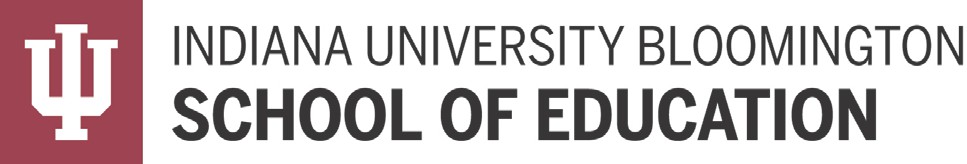 Graduate Studies, Recruitment, Admissions & Financial Aid CommitteeMeeting 7 Agenda | March 26, 2020 | 1 - 3pm | 2102Voting ItemsReview/Approval of Minutes from February 27, 2020Program ChangesCounseling Psychology PhD Update—Lynn Gilman @ 1pmSchool Psych MSEd—Dave Shriberg @1:20pmSpecial Ed GRE—Matt Boots for Jeff AndersonPolicy ReviewPrior Learning Credit Policy—Sarah LubienskiOCAP Process for the SoE—Sarah Lubienski